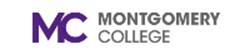 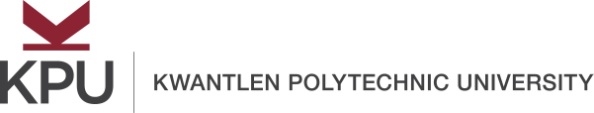 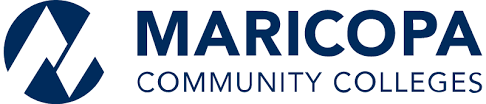 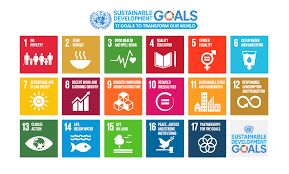 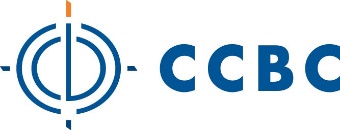 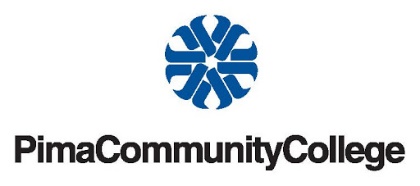 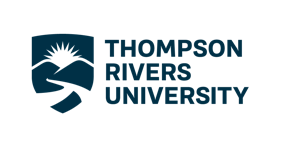 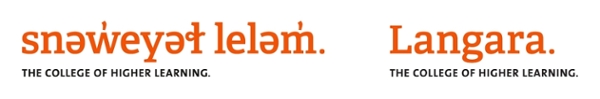 United Nations Sustainable Development GoalsOpen Pedagogy Faculty Fellowship	Open educational resources (OER) increase equitable access to education and empower students in the learning process. Open pedagogy – an approach to teaching and learning that draws on OER - places the student at the center of that learning process in a more engaging, authentic, and collaborative learning environment in order to achieve social justice in the community. Montgomery College (MC) in Montgomery County, Maryland (U.S.A.), Kwantlen Polytechnic University (KPU) in British Columbia (Canada), Maricopa Community Colleges (Arizona), Pima Community College (Arizona), the Community College of Baltimore County (CCBC) (Maryland), Langara College in British Columbia (Canada), and Thompson Rivers University (TRU) in British Columbia (Canada) are committed to supporting social justice through this international partnership in which faculty can work across institutions to maximize global impact.	This global award-winning fellowship provides faculty with an opportunity to work with their colleagues and students to impact change through open pedagogy and community engagement. The conceptual framework on which this fellowship is based is the United Nations Sustainable Development Goals (UN SDGs), which is a set of 17 goals that address a wide range of social issues, such as poverty, inequality, climate change, and peace and justice. The SDGs are designed to achieve and maintain social justice and a sustainable future, with a target of the year 2030 set for the attainment of each goal.	This fellowship is designed to assist faculty with creating renewable assignments (all of which will carry a Creative Commons license) to help students become agents of change in their own communities. Each fellowship team will design three renewable assignments in Summer 2021. A minimum of two renewable assignments will be deployed in the classes of each fellowship team during Fall 2021. Faculty will be expected to present on their proposed assignments prior to their deployment. A student showcase will take place during Spring 2022 (tentatively set for February 2022) in which a select number of students will present on how they improved their communities and achieved global justice through open pedagogy using the UN SDG framework.	Fellowship teams must include 2 to 3 instructors from different disciplines and different institutions so as to maximize student impact. It is anticipated that 10 teams will be selected. Open Pedagogy Fellows will be required to attend a kick-off meeting and three additional meetings throughout the summer in addition to the following:KPU faculty interested in becoming a UN SDG Open Pedagogy Faculty Fellow should discuss their interest with the Urooj Nizami, Open Education Strategist. If selected, you will be partnered with a faculty member(s) from an external partner institution. Communications with faculty partner(s) can be done entirely through web conferencing and/or email. The application, which can be found below, must be completed in its entirety in order to be considered. Completed applications must be endorsed by the Dean of your Faculty and submitted to open@kpu.ca by midnight on midnight on Wednesday, March 31, 2021. Faculty will be notified of acceptance to the fellowship by the week of April 12, 2021.For questions, you can contact any member of the leadership team:Montgomery College:Dr. Michael Mills: Michael.Mills@montgomerycollege.eduMs. Shinta Hernandez: Shinta.Hernandez@montgomerycollege.eduKwantlen Polytechnic University:Dr. Rajiv Jhangiani: Rajiv.Jhangiani@kpu.caMs. Urooj Nizami: Urooj.Nizami@kpu.caMaricopa Community Colleges:Ms. Deborah Baker: Deborah.Baker@domail.maricopa.eduDr. Carla Ghanem: Carla.Ghanem@gatewaycc.eduDr. Sian Proctor: Sian.Proctor@southmountaincc.eduMr. Matthew Bloom: Matthew.Bloom@scottsdalecc.eduPima Community College:Dr. Josie Milliken: jlmilliken@pima.edu Community College of Baltimore County:Ms. Cynthia Roberts-Whitelock: croberts@ccbcmd.eduMs. Jamie Witman: jwitman@ccbcmd.eduLangara CollegeMs. Lindsay Tripp: ltripp@langara.caDr. Alena Buis: abuis@langara.caThompson Rivers University Ms. Brenda Smith: brsmith@tru.caDr. Michelle Harrison: mharrison@tru.caMr. Ken Monroe: kmonroe@tru.caUnited Nations Sustainable Development GoalsOpen Pedagogy Faculty Fellowship Application FormSummer 2021INSTRUCTIONS: Fill out this application form and obtain signatures from your Dean. Be sure to read the fellowship description for requirements. Submit the completed application package to open@kpu.ca by midnight Wednesday, March 31, 2021.Part One: Complete the following information.Faculty Name:Faculty Email:Discipline(s):Proposed course(s):Proposed SDG (to obtain a list of SDGs, refer here):Part Two: Read Open Pedagogy by Robin De Rosa and Rajiv Jhangiani and respond to the following prompts in narrative form. The selection committee will use your responses and engagement with this piece to determine the suitability of the fellowship with your current interests and needs.1. In one paragraph, describe how open pedagogy, as outlined by De Rosa and Jhangiani, might benefit your students in your proposed course(s).2. In one paragraph, describe how open pedagogy might benefit your discipline.3. Describe other reasons why you would be interested in becoming a UN SDG Open Pedagogy Faculty Fellow.Part Three: Signatures.Applicant’s Signature:Date:Dean’s Signature:Date: Please note that by submitting this application, you (faculty member) have agreed that if accepted into the fellowship, you will fulfill all of the requirements by the deadlines as indicated on the fellowship document.DeliverableDeadline4 Virtual Meetings 10:00am-1:00 p.m. PSTTuesday, June 15, 2021Thursday, June 24, 2021Tuesday, June 29, 2021Thursday, August 5, 20213 Creative Commons Licensed Renewable AssignmentsTuesday, August 31, 2021Course DataFriday, October 1, 2021Faculty ReflectionFriday, December 17, 20213-Minute Student VideoFriday, December 17, 2021Faculty/Student Showcase Presentation (Optional)TBD in February 2022